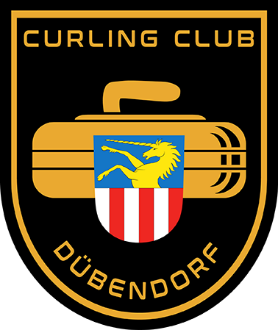 	Jürg Steinbrunner	Bergstrasse 8a	8303 BassersdorfAnmeldung zum 38. Dübi-Veteranen-Turnier vom Donnerstag, 5.12.2024 in der Curlinghalle im Chreis DübendorfClub: 		*) Skip mit X bezeichnenKontakadresse:Vorname/Name:		Adresse:		PLZ/Ort:		Telefon:		E-Mail:		Nr.VornameName *Lizenz-Nr.4321